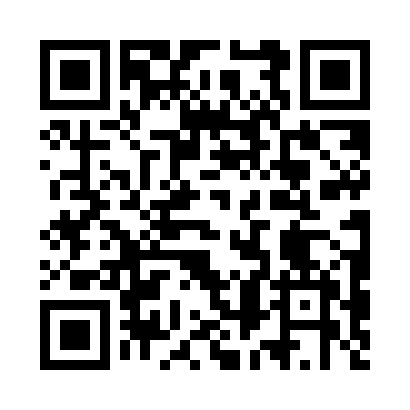 Prayer times for Mierzwiaczka, PolandWed 1 May 2024 - Fri 31 May 2024High Latitude Method: Angle Based RulePrayer Calculation Method: Muslim World LeagueAsar Calculation Method: HanafiPrayer times provided by https://www.salahtimes.comDateDayFajrSunriseDhuhrAsrMaghribIsha1Wed2:335:0412:305:377:5710:162Thu2:305:0212:305:387:5810:193Fri2:265:0012:295:398:0010:224Sat2:224:5812:295:408:0210:255Sun2:194:5612:295:418:0310:296Mon2:164:5412:295:428:0510:327Tue2:154:5312:295:438:0610:358Wed2:144:5112:295:448:0810:369Thu2:134:4912:295:458:1010:3710Fri2:134:4812:295:468:1110:3711Sat2:124:4612:295:478:1310:3812Sun2:114:4412:295:478:1410:3913Mon2:114:4312:295:488:1610:3914Tue2:104:4112:295:498:1710:4015Wed2:104:4012:295:508:1910:4116Thu2:094:3812:295:518:2010:4117Fri2:084:3712:295:528:2210:4218Sat2:084:3612:295:538:2310:4319Sun2:074:3412:295:548:2510:4320Mon2:074:3312:295:548:2610:4421Tue2:064:3212:295:558:2710:4522Wed2:064:3012:295:568:2910:4523Thu2:064:2912:295:578:3010:4624Fri2:054:2812:295:588:3110:4625Sat2:054:2712:305:588:3310:4726Sun2:044:2612:305:598:3410:4827Mon2:044:2512:306:008:3510:4828Tue2:044:2412:306:018:3610:4929Wed2:034:2312:306:018:3810:4930Thu2:034:2212:306:028:3910:5031Fri2:034:2112:306:038:4010:51